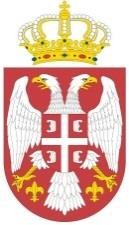 На основу чланa 34. став 7. Закона о подстицајима у пољопривреди и руралном развоју („Службени гласник РС”, бр. 10/13, 142/14 и 103/15 и 101/16) и чланa 6. Правилника о подстицајима за унапређење система креирања и преноса знања кроз развој техничко-технолошких, примењених, развојних и иновативних пројеката у пољопривреди и руралном развоју („Службени гласник РС”, број 94/2017), Министарствo пољопривреде, шумарства и водопривреде (у даљем тексту: Министарство) расписујеКОНКУРСза расподелу подстицаја за унапређење система креирања и преноса знања кроз развој техничко-технолошких, примењених, развојних и иновативних пројеката у пољопривреди и руралном развоју у 2017. годиниЧлан 1.Министарствo пољопривреде, шумарства и водопривреде расписује Конкурс за расподелу подстицаја за унапређење система креирања и преноса знања кроз развој техничко-технолошких, примењених, развојних и иновативних пројеката у пољопривреди и руралном развоју у 2017. години (у даљем тексту: Конкурс), утврђених Правилником о подстицајима за унапређење система креирања и преноса знања кроз развој техничко-технолошких, примењених, развојних и иновативних пројеката у пољопривреди и руралном развоју („Службени гласник РС”, број 94/2017), у даљем тексту: Правилник, који се односе на подршку пројектима унапређења на теме:Утврђивање износа изгубљеног прихода и додатних трошкова у производњи воћа и поврћа у периоду конверзије и у сертификованој органској производњи;Унапређење конкурентности домаћих пољопривредних и прехрамбених производа на тржишту анализом навика потрошача и испитивањем квалитета и безбедности;Унапређење	трансвера	знања	ради	добијања	безбедних	и	конкурентних пољопривредних производа;Унапређење технологије гајења, конкурентности и економичности производње јагодастих врста воћака прменом добре пољопривредне праксе;Еколошки прихватљива производња поврћа у заштићеном простору;Регионална анализа и унапређење економичности на фармама за производњу свиња.Подносилац може поднети једну или више пријава на Конкурс, посебно за сваку од тема из става 1. овог члана.Члан 2.Право на подношење пријаве на овај Конкурс има установа уписана у Регистар научноистраживачких организација, у складу са законом који уређује научноистраживачку делатност и Правилником.Пројекат може реализовати заједно више установа из става 1. овог члана, при чему је једна установа водећа и јавља се у улози носиоца пројекта и потписника уговора и уговорних обавеза.Поред својих запослених, установа из става 1. овог члана на реализацији пројекта може ангажовати и одговарајућа стручна лица (у даљем тексту: експерте) изван реда запослених у установи, као и друга стручна правна лица као партнерске организације (у даљем тексту: партнерске организације), у складу са Правилником и овим Конкурсом.Члан 3.Лице из члана 2. овог Конкурса (у даљем тексту: подносилац пријаве) остварује право на подстицаје ако:најкасније у року од годину дана од дана закључења уговора о коришћењу подстицаја из члана 10. Правилника, реализује пројекат и достави Управи за аграрна плаћања (у даљем тексту: Управа) извештај о реализацији пројекта из члана 11.став 1. Правилника;пројекат није финансиран из других извора јавног финансирања;је пројекат усклађен са Стратегијом пољопривреде и руралног развоја Републике Србије за период 2014-2024 (у даљем тексту: Стратегија);пројекат реализује на подручју Републикe Србијe;има најмање четири експерта која ће бити ангажована у току целог времена трајања пројекта;се вредност пројекта налази у оквиру расположивих средстава за одговарајућу тему;је у складу са критеријумима одређеним овим Конкурсом пројекат оцењен са 50 или више бодова.Члан 4.Пријава на Конкурс подноси се на Обрасцу 1- Пријава на Конкурс за расподелу подстицаја за унапређење система креирања и преноса знања кроз развој техничко- технолошких, примењених, развојних и иновативних пројеката у пољопривреди и руралном развоју, који је одштампан уз овај Конкурс и чини његов саставни део.Пријава на Конкурс се подноси појединачно за сваку пројектну тему из члана 1. став 1. овог Конкурса.Пријава на Конкурс обухвата следеће обавезне податке и документацију:Сажетак пројекта, који обухвата: назив теме, опис постојеће ситуације, опис текућих проблема и њихових узрока које пројекат обрађује; анализу потенцијалних ограничења и изазова за решавање наведених проблема, као и усклађеност са општим и специфичним циљевима у Стратегији;Податке о подносиоцу пријаве – назив и седиште подносиоца пријаве, податке о одговорном лицу подносиоца пријаве, односно законском заступнику и лицу овлашћеном за подношење пријаве и закључивање уговора о коришћењу подстицаја; податке о лицима за контакт; телефон, факс, електронску адресу, ПИБ, матични број, податке о трезорском рачуну;Циљ пројекта који обухвата: процену утицаја на област деловања, опис карактеристика области деловања пројекта и циљева који се желе остварити;Резултат пројекта који обухвата очекивани резултат са јасно дефинисаним индикаторима за мерење остварености резултата, као и опис резултата пројекта који могу да се ставе на располагање директним корисницима;План активности који обухвата: опис и план спровођења активности, детаљно представљање појединих активности, њихов обим и динамику инмплементације; тачан опис послова појединих извршилаца, експерата, односно партнерских организација; податке о тачном времену и месту одржавања свих предавања, огледа и других активности; податке о средствима комуникације са корисницима  пројекта.  Подносилац пријаве је дужан да о свим накнадним променама времена или места одржавања активности у односу на План активности, обавести Управу најкасније три радна дана унапред;Податке о корисницима пројекта, који обухватају: број корисника у примарним циљаним групама, објашњење на који начин пројекат утиче на њихове интересе и на који начин су укључени у имплементацију пројекта; као и секундарне циљане групе и начин на који ће бити обухваћене;Податке о партнерским организацијама, који обухватају: назив и седиште партнерских организација које учествују у спровођењу активности пројекта, тачан опис послова и динамику спровођења активности од стране партнерских организација;Финансијски план, који обухвата: опште ресурсе који ће се користити у пројекту - финансијске природе, људске (лица ангажована на реализацији, волонтери, партнерске организације) и физичке (технологија, опрема, итд.); означавање ресурса и трошкова који представљају учешће подносиоца пријаве, као и ресурса и трошкова који представљају предмет подстицаја Министарства, при чему трошкови морају бити исказани у динарима и у бруто износима, а трошкови набавке роба и услуга посебно исказани са урачунатим ПДВ-ом и без ПДВ-а; као и представљање укупног трошка и дистрибуције коришћења средстава;Извод из Регистра научноистраживачких организација;Податке о обучености лица ангажованих на реализацији пројекта, који обухватају радне биографије ових лица, са доказима о обучености за тематску област (дипломе, сертификати, лиценце и/или потврде о похађању обуке);Податке о референцама, који обухватају број реализованих пројеката подносиоца пријаве у тематској области и број референци експерата односно партнерских организација ангажовних на пројекту са којим се аплицира у тематској области у периоду 2012-2017. године;Списак возила која ће бити коришћена за реализацију пројекта, са копијама саобраћајних дозвола и уговора о закупу или коришћењу, уколико саобраћајна дозвола не гласи на подносиоца пријаве;Списак опреме која је неопходна за реализацију пројекта, при чему се посебно наводи опрема у поседу подносиоца пријаве, а посебно опрема коју је потребно  додатно набавити;План дистрибуције материјала насталих имплементацијом пројекта (лифлети, брошуре, упутства и CD-ови);Уговор о пословно-техничкој сарадњи закључен са пољорпивредном саветодавном службом, овлашћеном организацијом за обуку и усавршавање пољопривредних саветодаваца, односно другом партнерском организацијом, ако ове организације учествују у спровођењу активности пројекта.Комисија за утврђивање испуњености услова Правилника и Конкурса, оцену пријављених пројеката и оцену извештаја о реализацији пројеката задржава право да тражи додатне податке и документацију ради провере испуњености услова из Правилника и Конкурса.Члан 5.Укупна расположива средства за реализацију овог Конкурса предвиђена су у износу од 43.500.000,00 (четрдесет три милиона пет стотина хиљада) динара, при чему се иста расподељују равномерно за сваку појединачну тему у једнаким износима.Подносилац пријаве, у складу са чланом 9. став 2. Правилника, може да оствари право на коришћење подстицаја за подршку пројектима из члана 1. став 1. Конкурса у максималном износу од 8.000.000,00 динара по кориснику подстицаја.Члан 6.Трошкови исказани у пројекту, у делу - Финансијски план, су прихватљиви ако се односе на:трошкове за накнаде лица ангажованих на реализацији, у висини до 50% од вредности пројекта;трошкове за реализацију активности у висини до 50% од процењене вредности пројекта:набавка опреме неопходне за реализацију пројекта,путни трошкови,трошкови примењеног истраживања (трошкови постављања, одржавања и праћења огледа) односно трошкови других врста истраживања,трошкови одржавања обука и предавања, кроз закуп сале, организовани превоз учесника обуке и трошкови кетеринга;трошкови дисиминације добијених резултата у висини до 25% од вредности пројекта:трошкове штампања материјала (нпр. брошуре, упутства, лифлети и слично),трошкове информисања јавности-медија.режијски трошкови који се не могу одвојено приказати (трошкови струје, воде, комуникација, коришћења просторија и сл.) и који се трансферишу у корист научно- истраживачке институције не могу прећи износ већи од 20% вредности пројекта.Члан 7.Подстицаји се исплаћују једнократно по потписивању уговора са Управом за аграрна плаћања Министарства пољопривреде, шумарства и водопривреде.Члан 8.Критеријуми за оцену пројеката дати су у табеларном приказу (Табела1.) Табела 1. Критеријуми за оцену пројекатаЧлан 9.Комисија образована решењем министра пољопривреде, шумарства и водопривреде утврђује испуњеност услова Правилника и Конкурса и на основу наведених критеријума оцењује пријављене пројекте (у даљем тексту: Комисија).Подносиоци конкуришу посебно за сваку од тема из члана 1 став 1. овог Конкурса и Комисија за сваку појединачну пројектну тему из члана 1. став 1. овог Конкурса формира посебну ранг листу подносиоца пријава.Подстицаји се додељују подносиоцу пријаве који је најбоље рангиран у оквиру сваке пројектне теме.Ако су два или више пројекта оцењени истим бројем бодова, предност има пројекат који има више партнерских организација.Члан 10.Читко попуњен и потписан, односно оверен образац пријаве на Конкурс са потребном документацијом доставља се у затвореној коверти на адресу: Министарство пољопривреде, шумарства и водопривреде – Управа за аграрна плаћања, Булевар краља Александра 84, 11050 Београд, са назнаком: „Конкурс за расподелу подстицаја за унапређење система креирања и преноса знања кроз развој техничко-технолошких, примењених, развојних и иновативних пројеката у пољопривреди и руралном развоју у 2017. години“ као и назнаком пројектне теме из члана 1. став 1.овог Конкурса на коју се односи пријава.Члан 11.Достављањем пријаве сматра се да је подносилац пријаве у целости упознат са Правилником, те да у целости прихвата сва права и обавезе које произилазе из текста истог.Подносилац пријаве потребну документацију може доставити у копији, при чему Комисија задржава право да затражи на увид оригинал или достављање копије оверене од стране надлежног органа.Члан 12.Рок за подношење пријава на Конкурс је 15 (петнаест) дана од дана објављивања Конкурса на званичној интернет страници Управе www.uap.gov.rs.Пријаве које нису поднете од стране лица из члана 2. став 1. овог Конкурса, непотпуне пријаве, неблаговремене пријаве, пријаве послате факсом или електронском поштом, као и пријаве пројеката чија вредност прелази максимални износ расположивих средстава за појединачну пројектну тему, Комисија одбацује без разматрања.Члан 13.У складу са чланом 7. Правилника, Комисија разматра пријаве на Конкурс, утврђује испуњеност услова за остваривање права на подстицаје, врши оцењивање пројеката по утврђеним критеријумима, утврђује посебну ранг листу пројеката за сваку од пројектних тема и даје предлог директору Управе за доделу подстицаја најбоље рангираном пројекту у оквиру пројектне теме.Комисија оцењује и извештаје о реализацији пројеката за које су одобрена подстицајна средства, које Управи доставе корисници подстицаја у складу са чланом11. став 1. Правилника.Члан 14.На предлог Комисије, подносиоцима пријава са најбоље рангираним пројектима у оквиру пројектне теме, директор Управе решењем утврђује право на подстицаје и износ подстицаја, у складу са законом који уређује подстицаје у пољопривреди и руралном развоју и овим Конкурсом.Члан 15.Коначни резултати Конкурса објављују се на званичној интернет страници Управе.Управа са лицем коме је решењем утврђено право на подстицаје закључује уговор о коришћењу подстицаја којим се уређују међусобна права и обавезе у погледу коришћења подстицаја, у складу са чланом 10. Правилника.Члан 16.Овај Конкурс објавити на званичним интернет страницама Министарства пољопривреде, шумарства и водопривреде и Управе.Образац бр. 1П Р И Ј А В Ана Конкурс за расподелу подстицаја за унапређење система креирања и преноса знања кроз развој техничко-технолошких, примењених, развојних и иновативнихпројеката у пољопривреди и руралном развоју у 2017. години НАЗИВ ТЕМЕ:  	ПОДАЦИ О ПОДНОСИОЦУ ПРИЈАВЕ*код пројектног тима навести функције учесника пројектаСПИСАК ВОЗИЛА -подаци о возилима која ће бити коришћена у реализацији пројектаСПИСАК ОПРЕМЕ -подаци о опреми која је неоходна за реализацију пројектаПРЕГЛЕД РЕАЛИЗОВАНИХ РЕФЕРЕНТНИХ ПРОГРАМА И ПРОЈЕКАТАПРИКАЗ ФИНАНСИЈСКОГ ПЛАНАУ табели представити приказ финансисјког плана по пројектним активностима, изражен по врсти трошкова које су детаљније описане у Детаљаном опису пројекта у Финансијском плану који поред детаљног табеларног приказа даје и образложење у наративном делу. Додати онолико редова колико је потребно да би се новчано исказале све врсте предвиђених трошкова.Све трошкове треба приказати у бруто износима и искључиво у динарима.*ПРЕГЛЕД ПАРТНЕРСКИХ ОРГАНИЗАЦИЈА* попуњавају само они подносиоци пријаве који имају склопљен уговор о пословно-техничкој сарадњи са партнерском организацијомРед.бр.Критеријуми за оценуБрој бодова1.Према циљевима који се постижу реализацијом пројекта (процена степена унапређења стања у области у којој се пројекат спроводи, обим и значај планираних обука и обим и релевантност публикованог материјала)до 301.1.Обим и релевантност планираних истраживања1 – 151.2.Обим и значај планираних резултата1 – 15.2.Оцена искуства и релевантности научноистраживачке институције с обзиром на постигнуте резултате у периоду од 2011- 2016. године у области у којој је дефинисана пројектна темадо 202.1.Број реализованих пројеката из области пројектне теме. Сваки реализовани пројекат из области пројектне теме подносиоцапријаве/институција се бодује 2 бода.1-102.2.Укупан број референци експерата односно партнерских организација ангажованих на Пројекту са којим се аплицира у тематскојобласти. Сваких 5 референци се бодују 1 бодом1 – 103.Вредност пројекта предвиђена финансијским планомдо 153.1.Вредност пројекта до 3 милиона динара153.2.Вредност пројекта од 3 до 5 милиона динара103.3.Вредност пројекта преко 5 милиона динара54.Учешће партнерских организација на реализацији пројекта, при чему се учешће сваке ПССС односно друге партнерскеорганизације бодује 1 бодомдо 105.Економски оптималан финансијски пландо 25пројекта. Однос између приказаних трошкова у буџету (финансијском плану) и очекиваних резултата указује да би коришћењем буџетских средстава на најрационалнији начин био остварен јавни интересНазив подносиоца пријавеМатични бројПорески идентификациони бројСедиште и адресаТелефонЕлектронска адресаРуководилац пројекта*Пројектни тимВрста возилаРегистарски бројВрста опремеОпрема је у поседу подносиоца пријаве(да/не)Вредност опреме која се набављаГодинаБрој пројекатаНазив програма/пројектаУжа област2017.2016.2015.2014.2013.2012.*Финансијски план*Финансијски план*Финансијски планА.Планирани приходиУкупно:1.Министарство пољопривреде, шумарства иводопривреде2.Сопствени приходи3.ОСТАЛО (навести)УКУПНО приходи:Б.Планирани трошковиУкупно:1.Трошкови накнада лица ангажованих на реализацији1.1.1.2.1.3.2.Трошкови за реализацију активности2.1.Трошкови набавке опреме2.1.12.1.22.1.32.2.Путни трошкови2.2.12.2.22.2.32.3.Трошкови истраживања2.3.12.3.22.3.32.4Трошкови одржавања обука и предавања2.4.1Закуп сале2.4.2Организовани превоз учесника обуке2.4.3Кетеринг3.Трошкови дисиминације добијених резултата3.1.Трошкови штампања материјала3.2Трошкови информисања медеија4.Режијски трошкови4.1.4.2.4.35.Укупно трошковиНазив партнераУлога у пројекту (кратак опис)1.1.2.2.3.3.4.4.5.5.ИЗЈАВА Изјава одговорног лица подносиоца пројектаЈа, 	, као одговорно лице (име и презиме, функција)(навести назив факултета/института)под пуном материјалном и кривичном одговорношћу, изјављујем следеће:да су подаци и информације наведени у овој пријави тачни;информације изнете у предлогу пројекта тачне;да пројекат није финансиран из других извора јавног финансирања;да носилац пројекта и партнерске организације испуњавају све услове из конкурсне документације да учествују у реализацији овог пројекта.